PRESS RELEASE -  MONITEAU COUNTY SHERIFF’S OFFICEOn 05/17/2017 Deputies with the Moniteau County Sheriff’s office were dispatched to a report of trespassing on Coal Banks Road. The caller gave a description of the vehicle and stated that they were on their property without permission and the land was clearly marked. While responding to the call deputies located the vehicle traveling east on Coal Banks Road and stopped it. The driver of the vehicle identified as a Lacy M. Lock had three outstanding warrants out of Miller County , Mo. deputies then asked for and were granted a consent to search of the vehicle. Upon search, deputies located methamphetamine and a felony amount of marijuana. Lock was taken into custody and transported to the Moniteau County Jail.Lacy M. Lock – Age 37 – Osage Beach, Mo – Possession of a controlled substance (meth) – Possession of Marijuana – Bond $25,000.00 – Three felony warrants from Miller County , Mo Tony Wheatley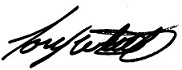 Sheriff – Moniteau County